КГКСКОУ «Коррекционная общеобразовательная школа-интернат III-IV видов»«НОВОГОДНИЕ СНЕЖИНКИ».(МАСТЕР-КЛАСС)                                                               		Составила: Агафонова О.Г., 								                          воспитатель высшей	 квалификационной	 							категории.                             Артемовский городской округ2012«НОВОГОДНИЕ СНЕЖИНКИ».Цель: Развитие творческих способностей, познавательных интересов.                    План:СНЕЖИНКИ В ПРИРОДЕ.        СНЕЖИНКИ ИЗ БУМАГИ.ОБЪЕМНЫЕ СНЕЖИНКИ.СНЕЖИНКИ  В ТЕХНИКЕ КВИЛЛИНГ.                   СНЕЖИНКИ В ТЕХНИКЕ ОРИГАМИ.СНЕЖИНКИ В ТЕХНИКЕ ИЗОНИТЬ.			Ход занятия:1. СНЕЖИНКИ В ПРИРОДЕ.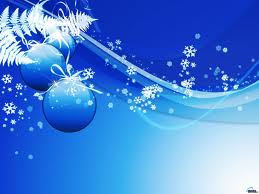 							Серебристые снежинки 			Надо мной кружат, кружат.		Серебристые снежинки –			Новогодний снегопад!			Серебристые снежинки, 			Словно добрые друзья.			Только жаль, снег в доме тает 		 И ему в тепло нельзя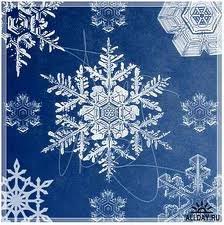 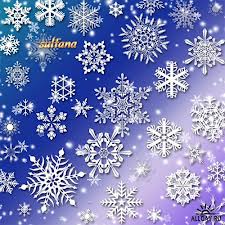 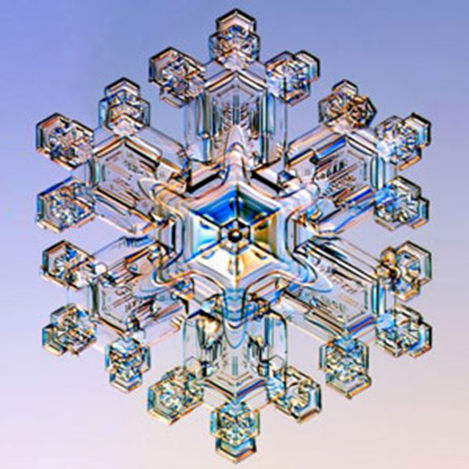 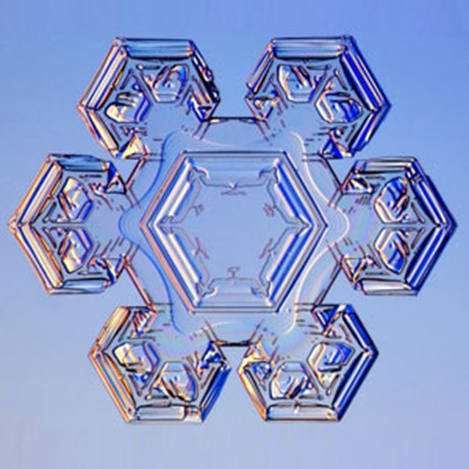 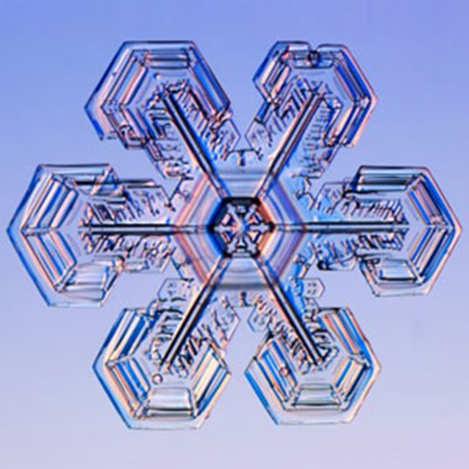 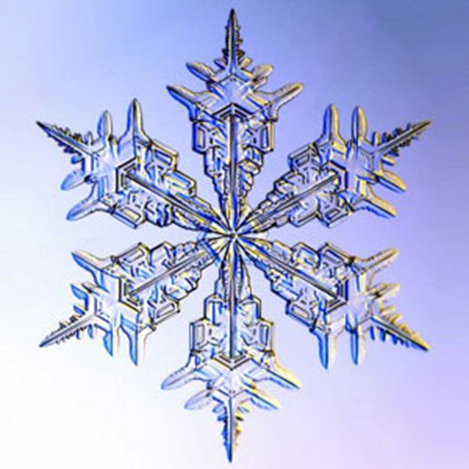 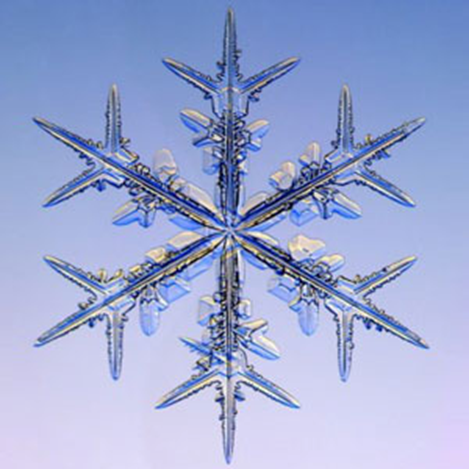 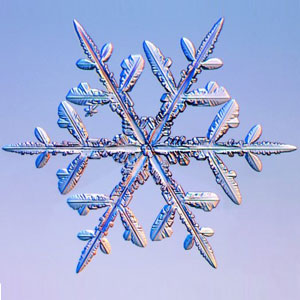 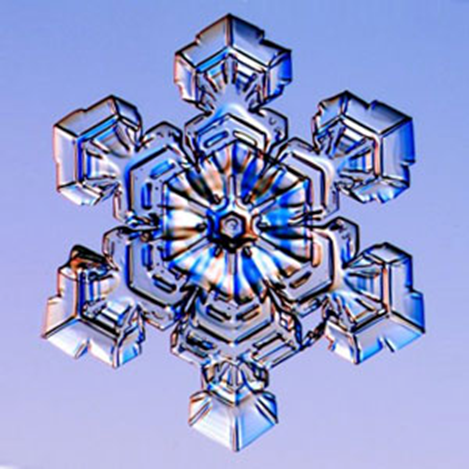 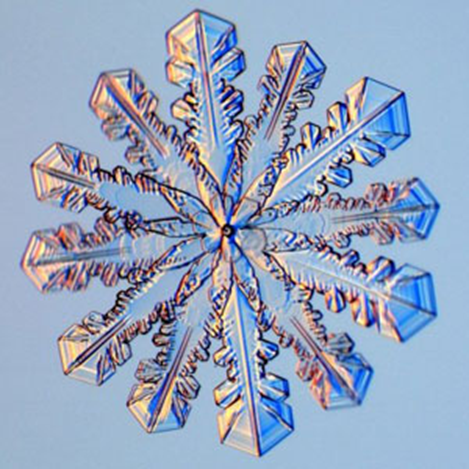 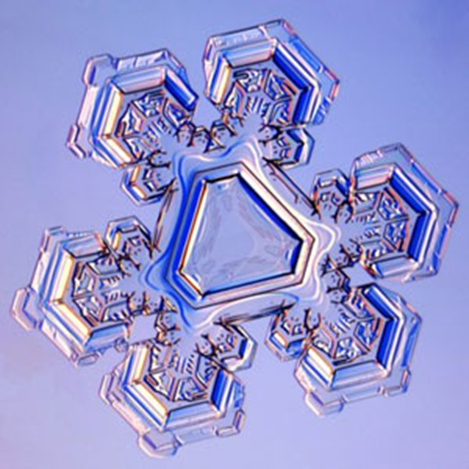 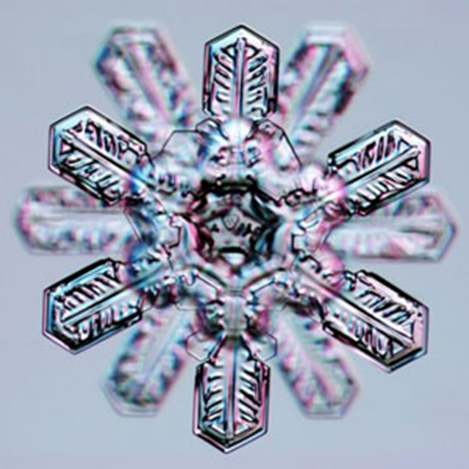 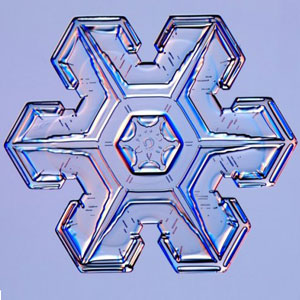 Красота, не правда ли? Попробуем сохранить ее, сделав своими руками из бумаги.2. Снежинка, вырезанная из бумаги . Классическая снежинка имеет 6 концов. По схеме ниже видно, как правильно сложить лист бумаги.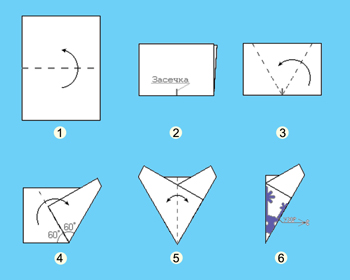 Прежде чем вырезать снежинку, лучше сначала нарисовать заготовку-трафарет. Так получится аккуратнее и красивее!Вот несколько примеров схем снежинок.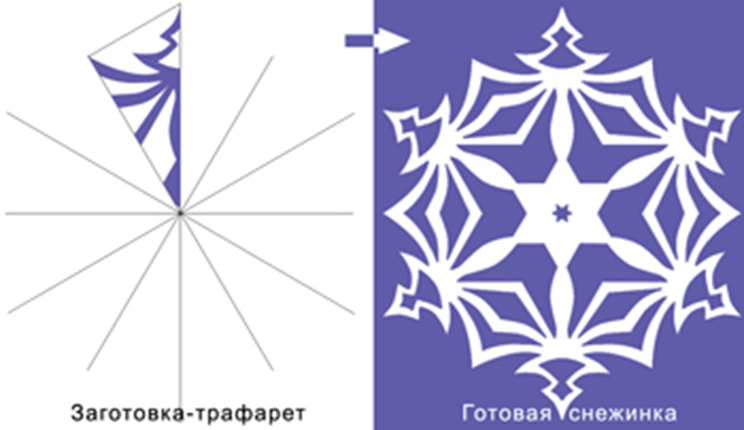 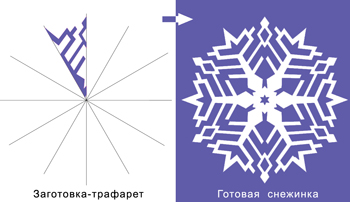 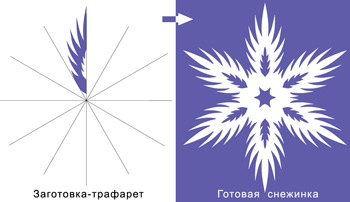 	А можно пофантазировать и придумать свои схемы сделать трафареты. 	Мы попробовали и вот что у нас получилось.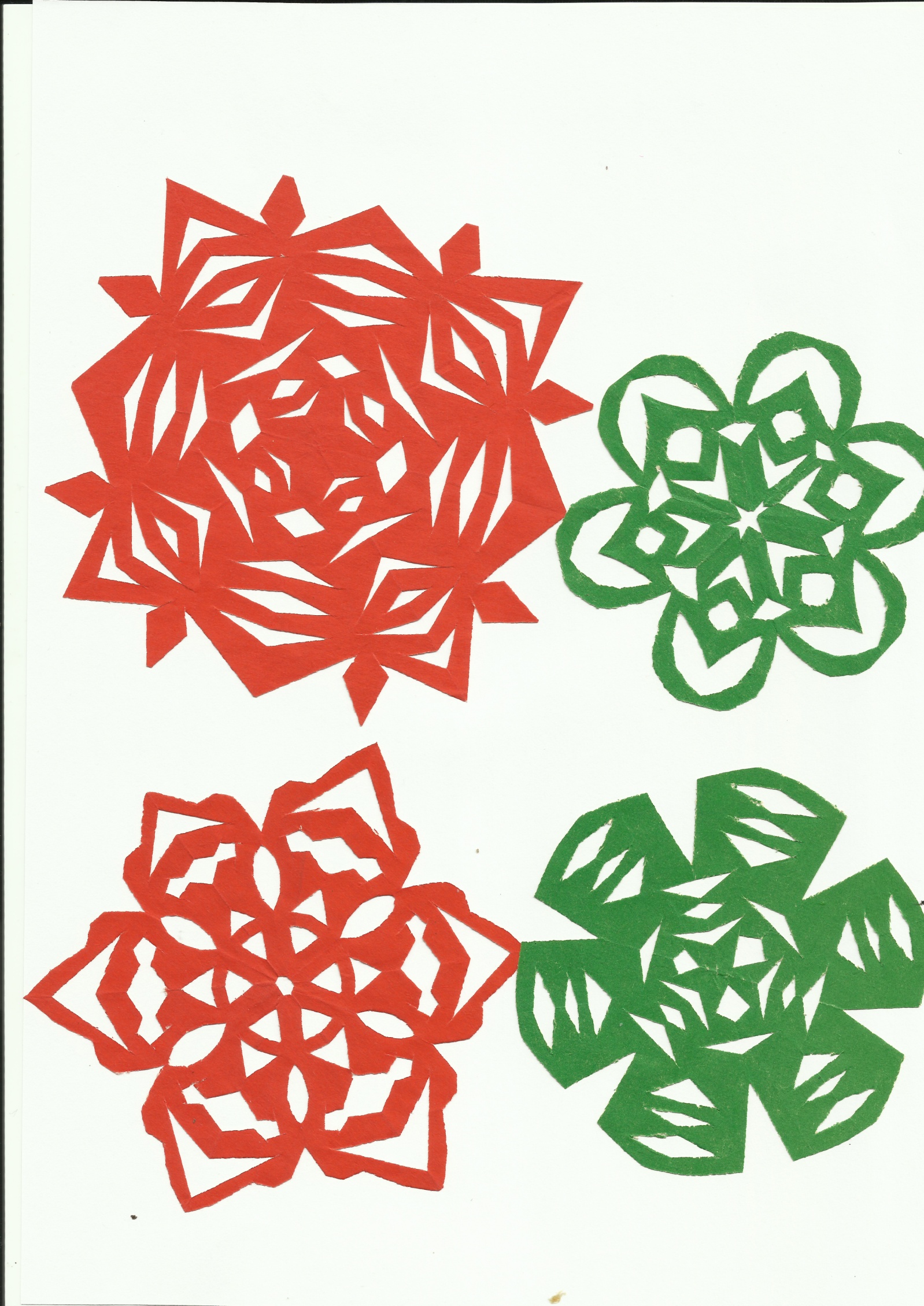 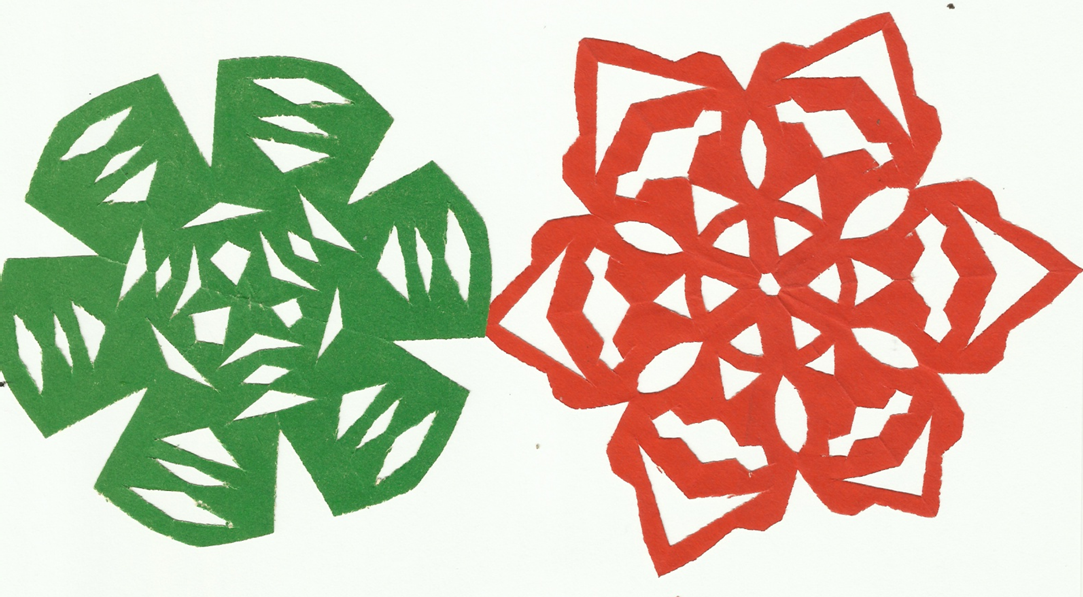 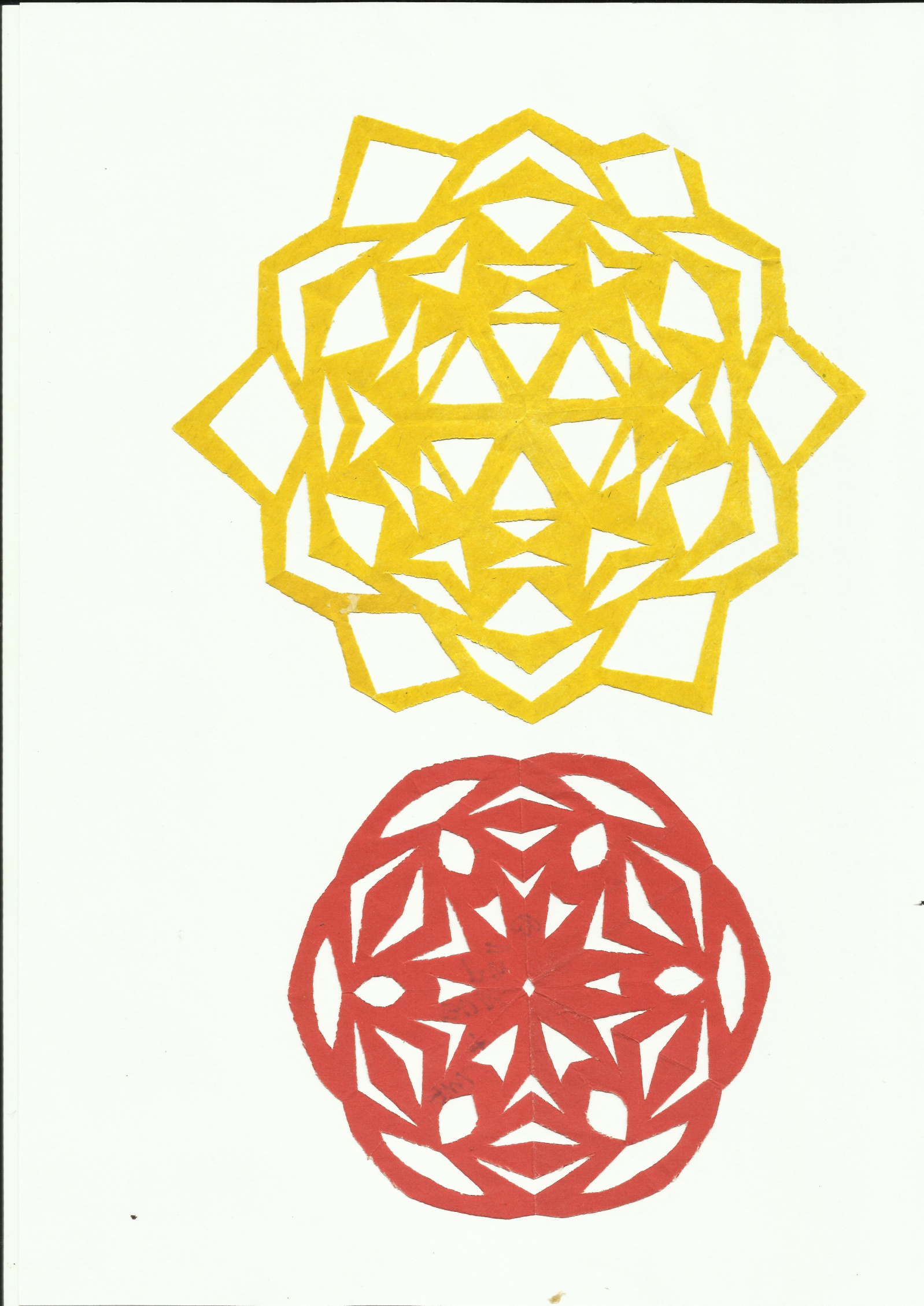 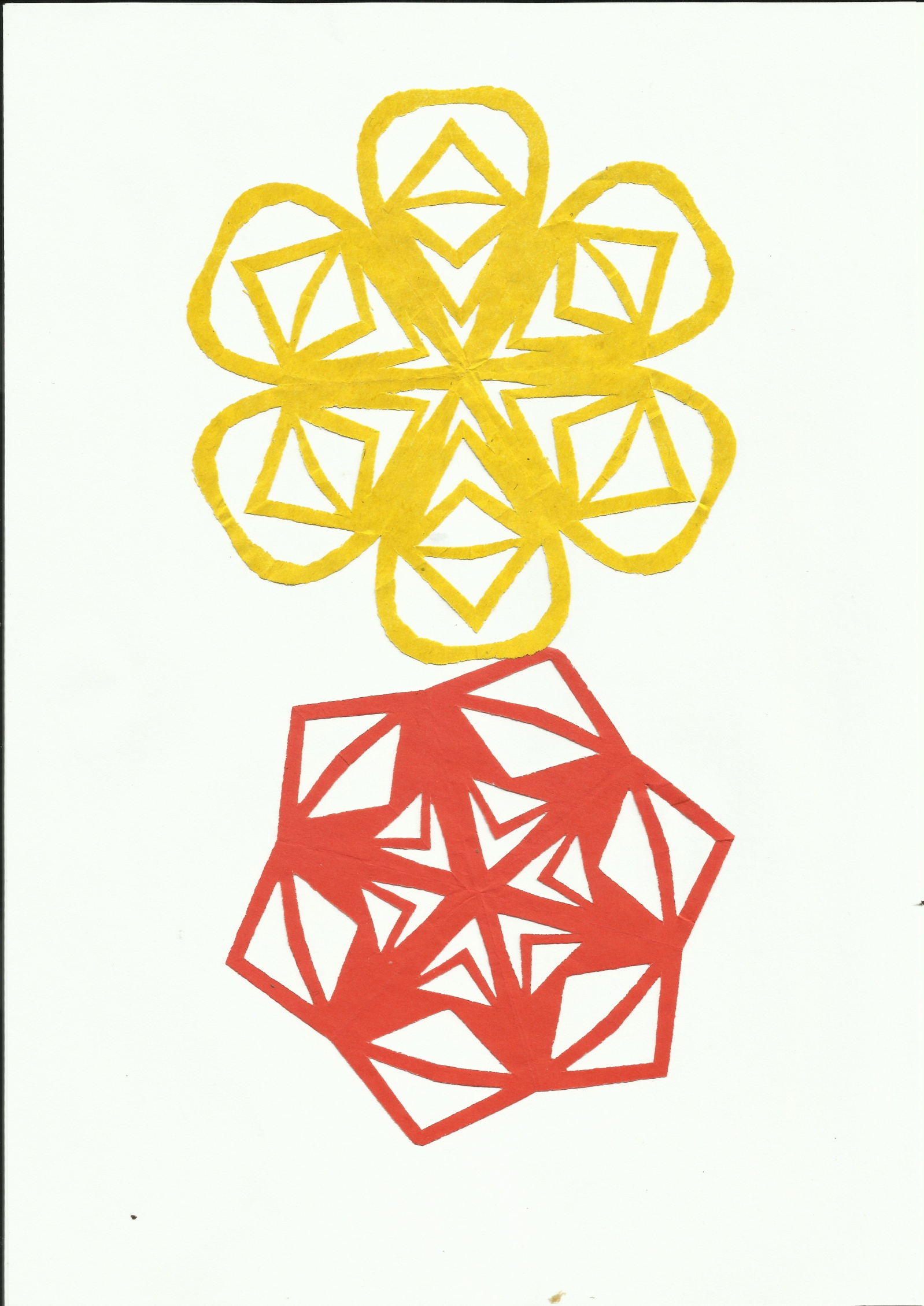 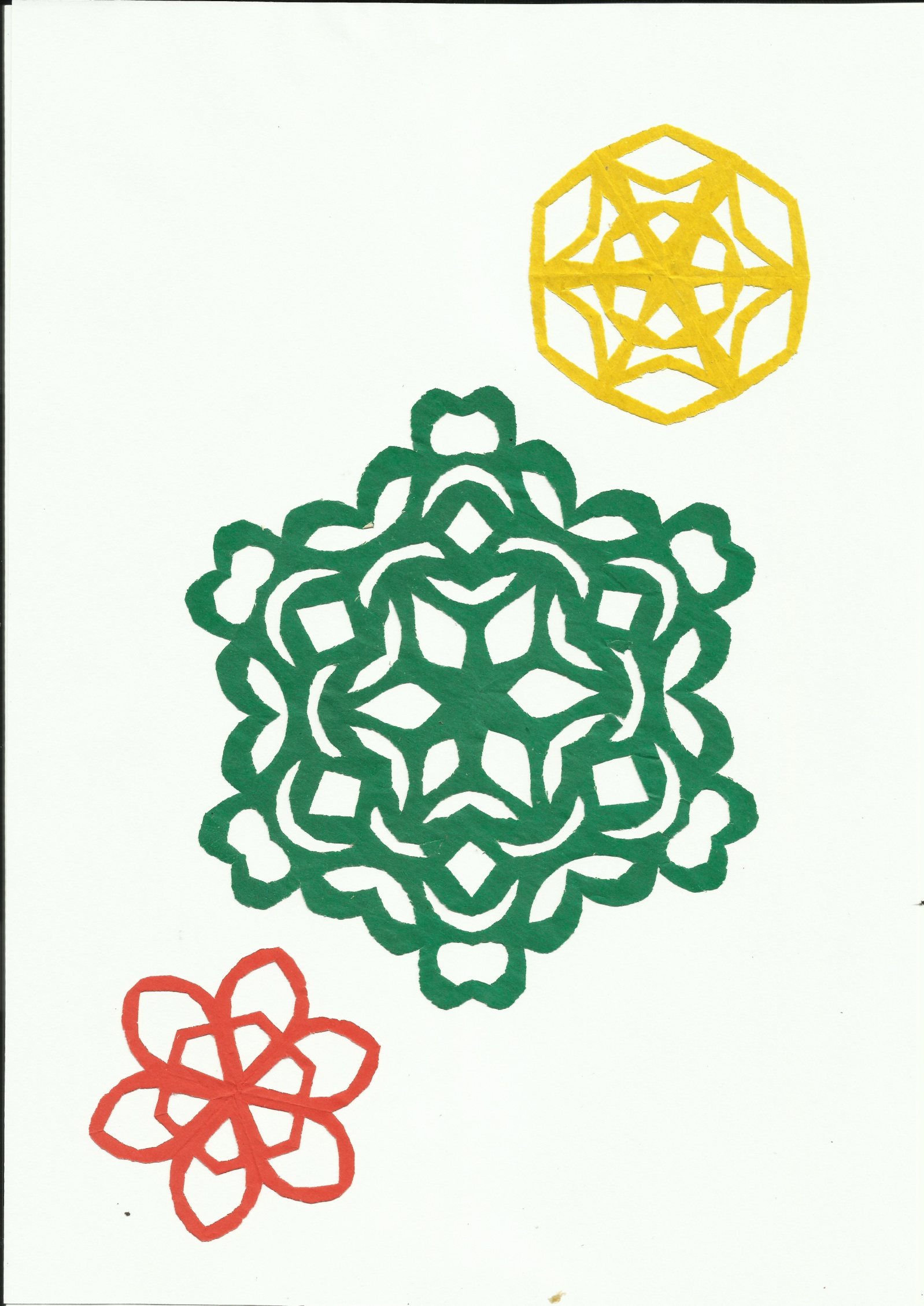 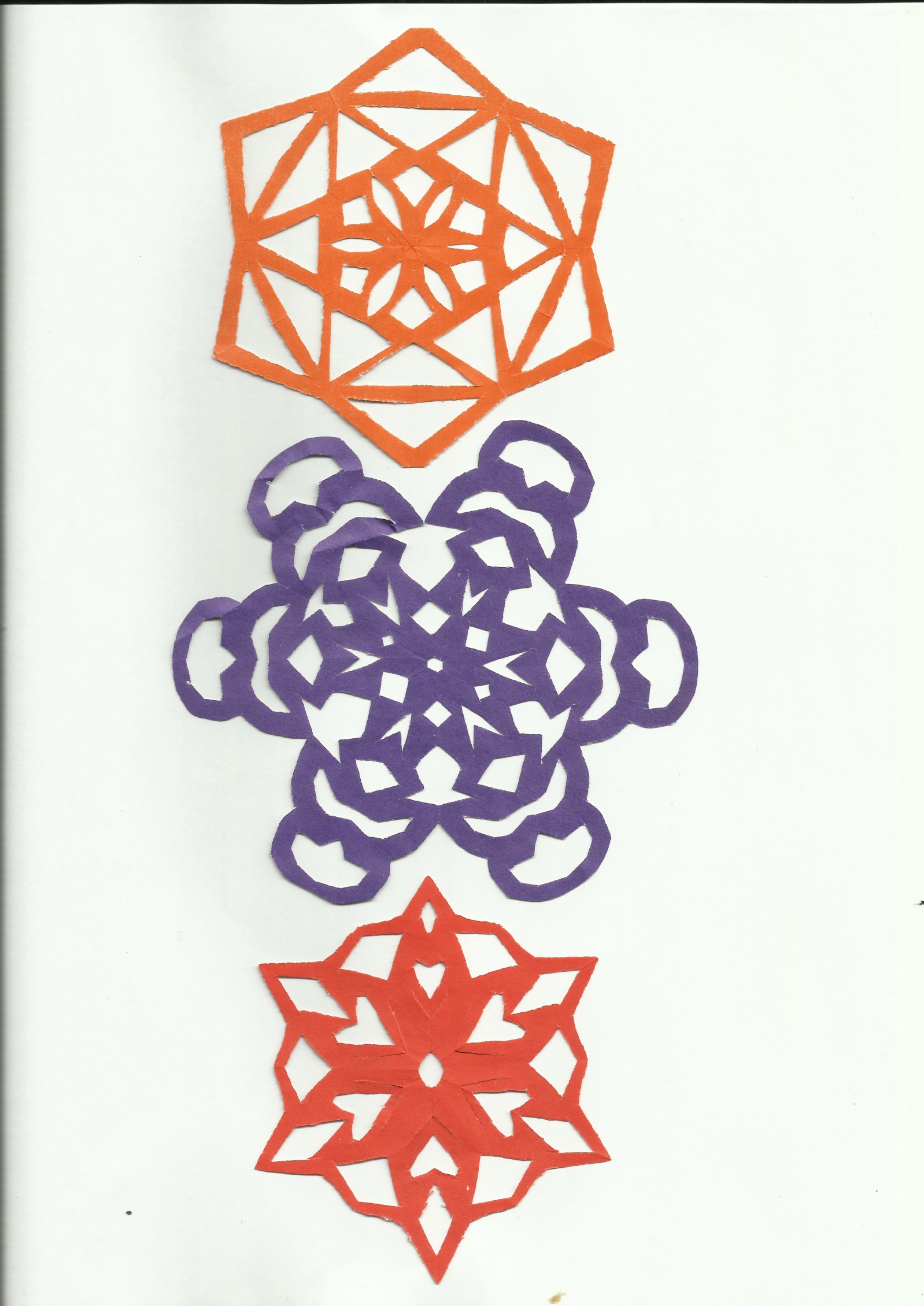 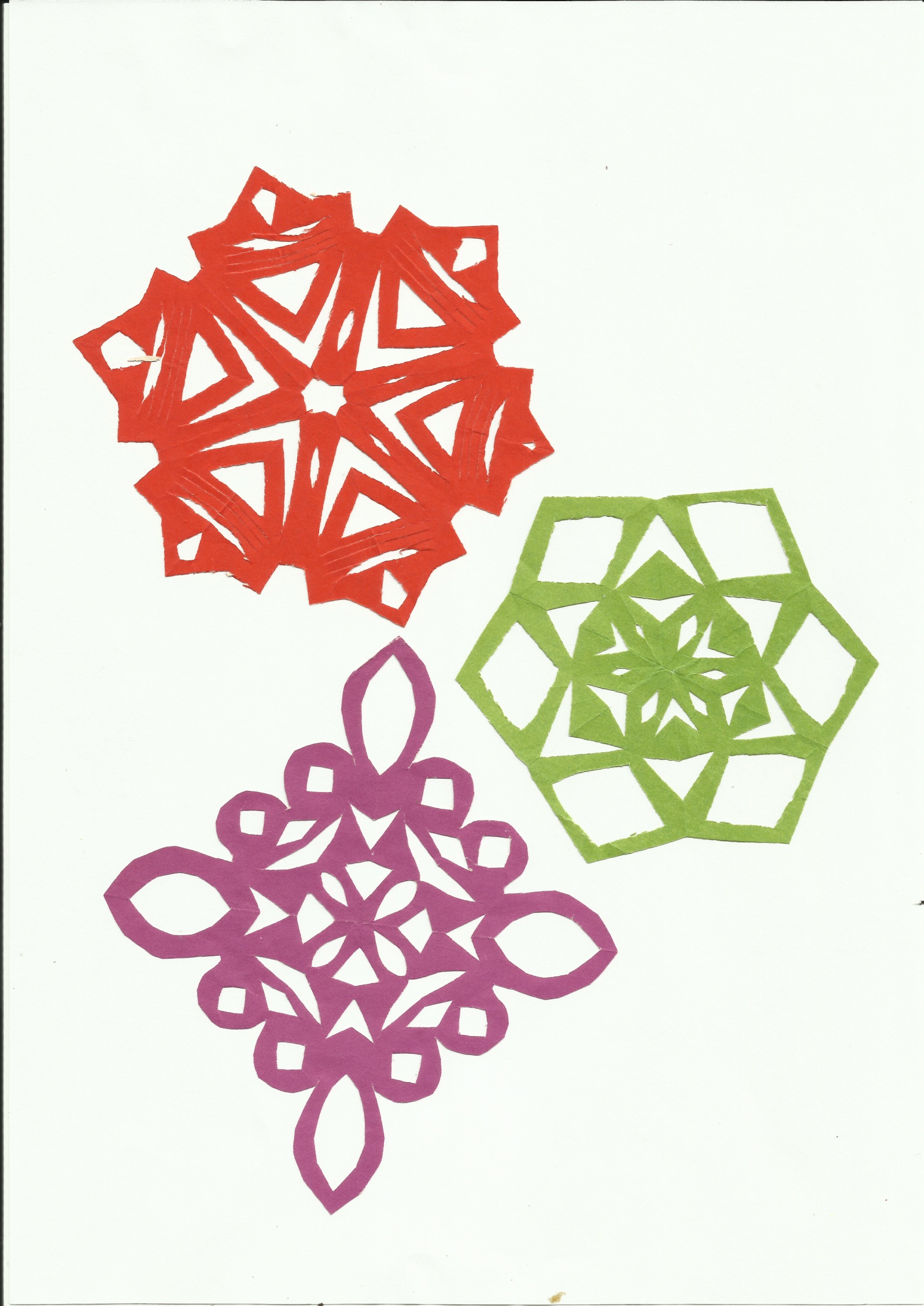 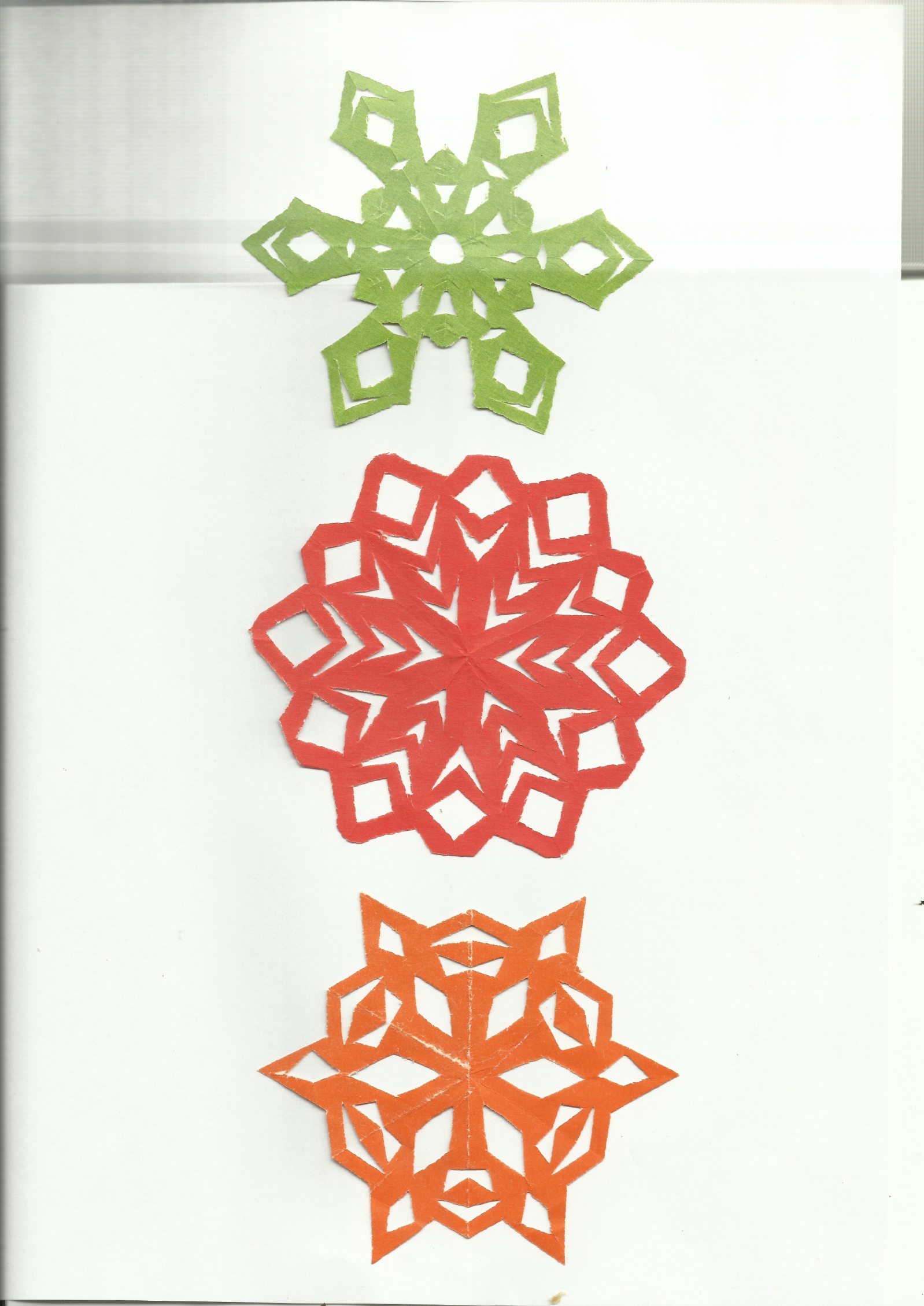 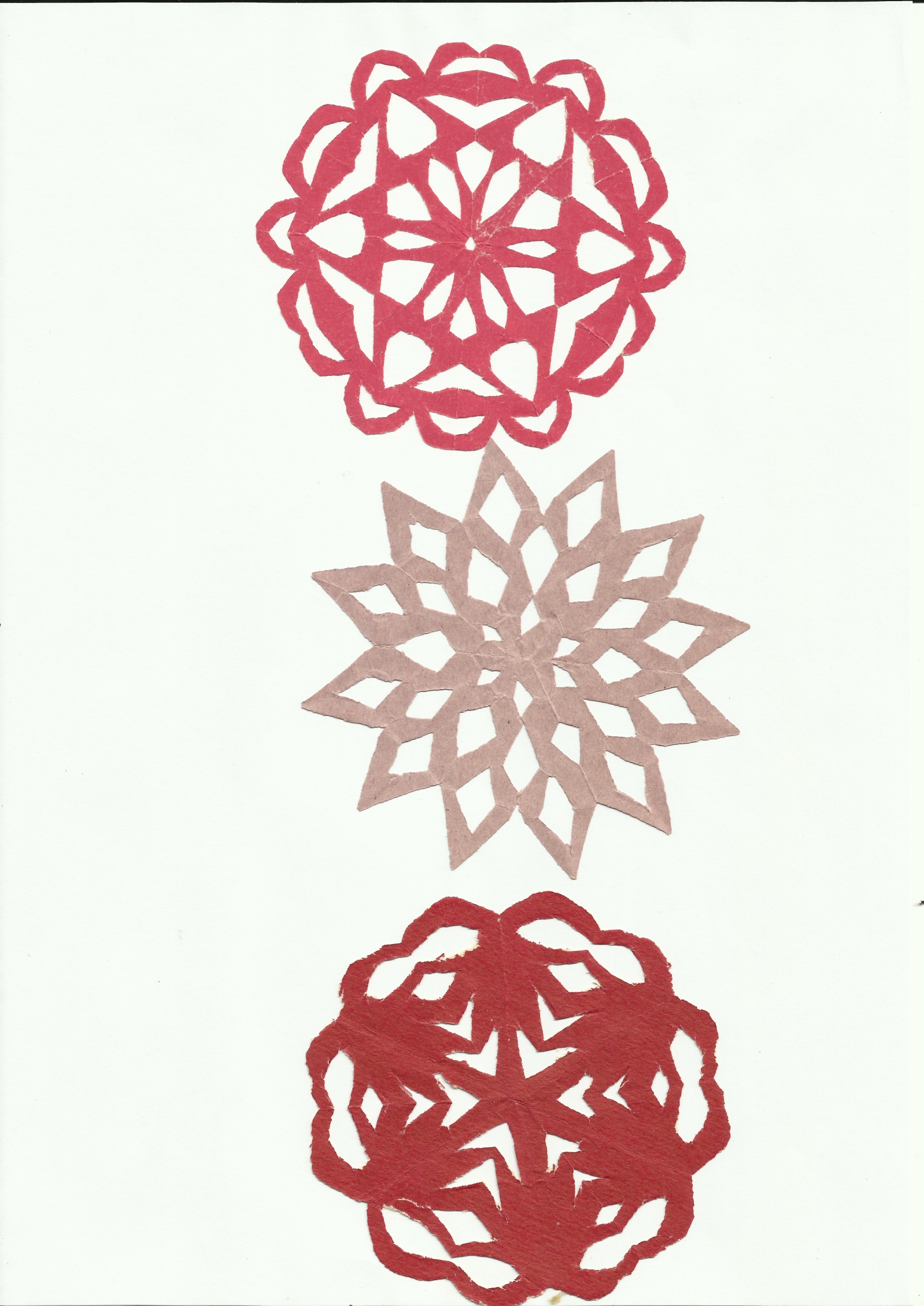 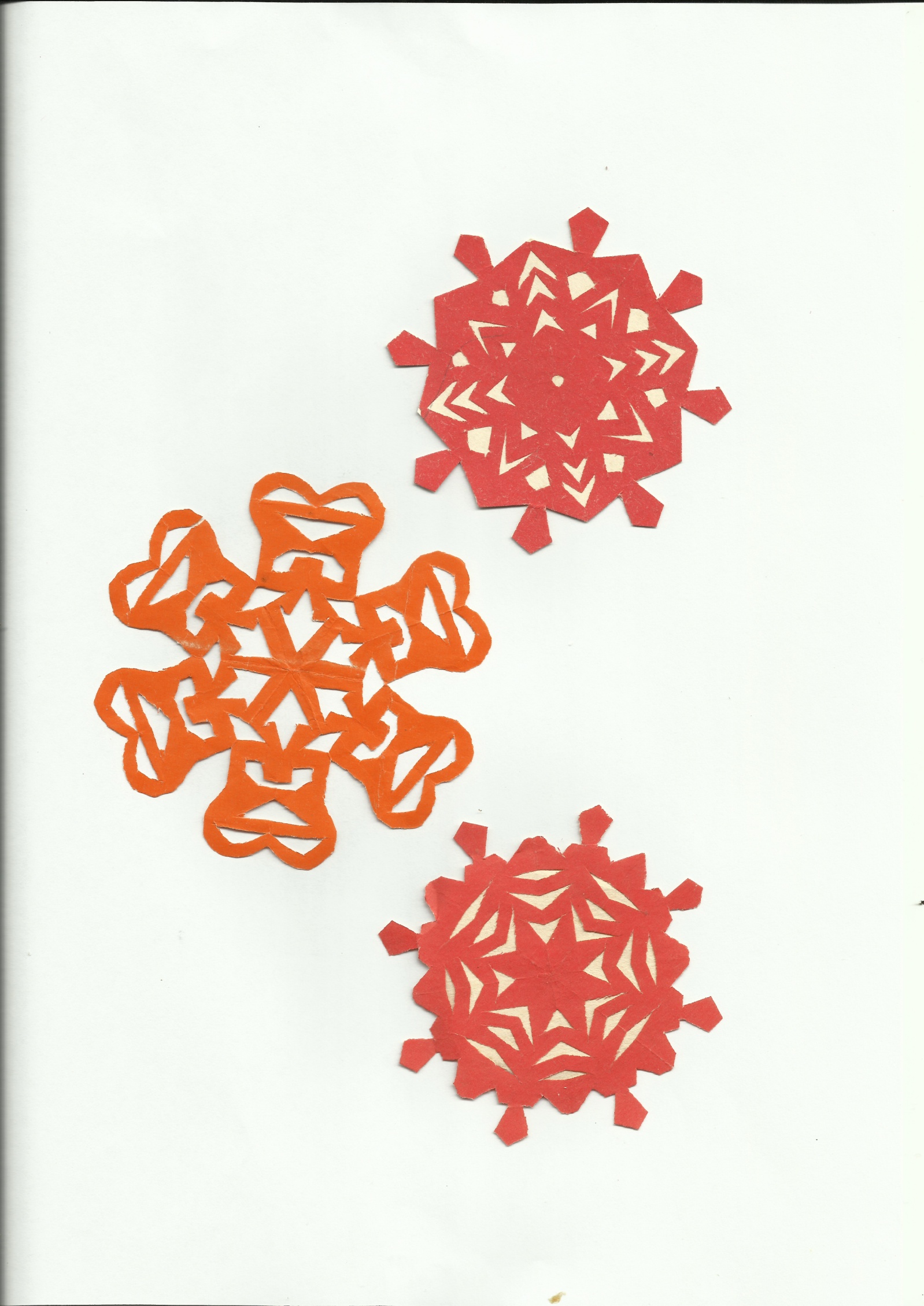 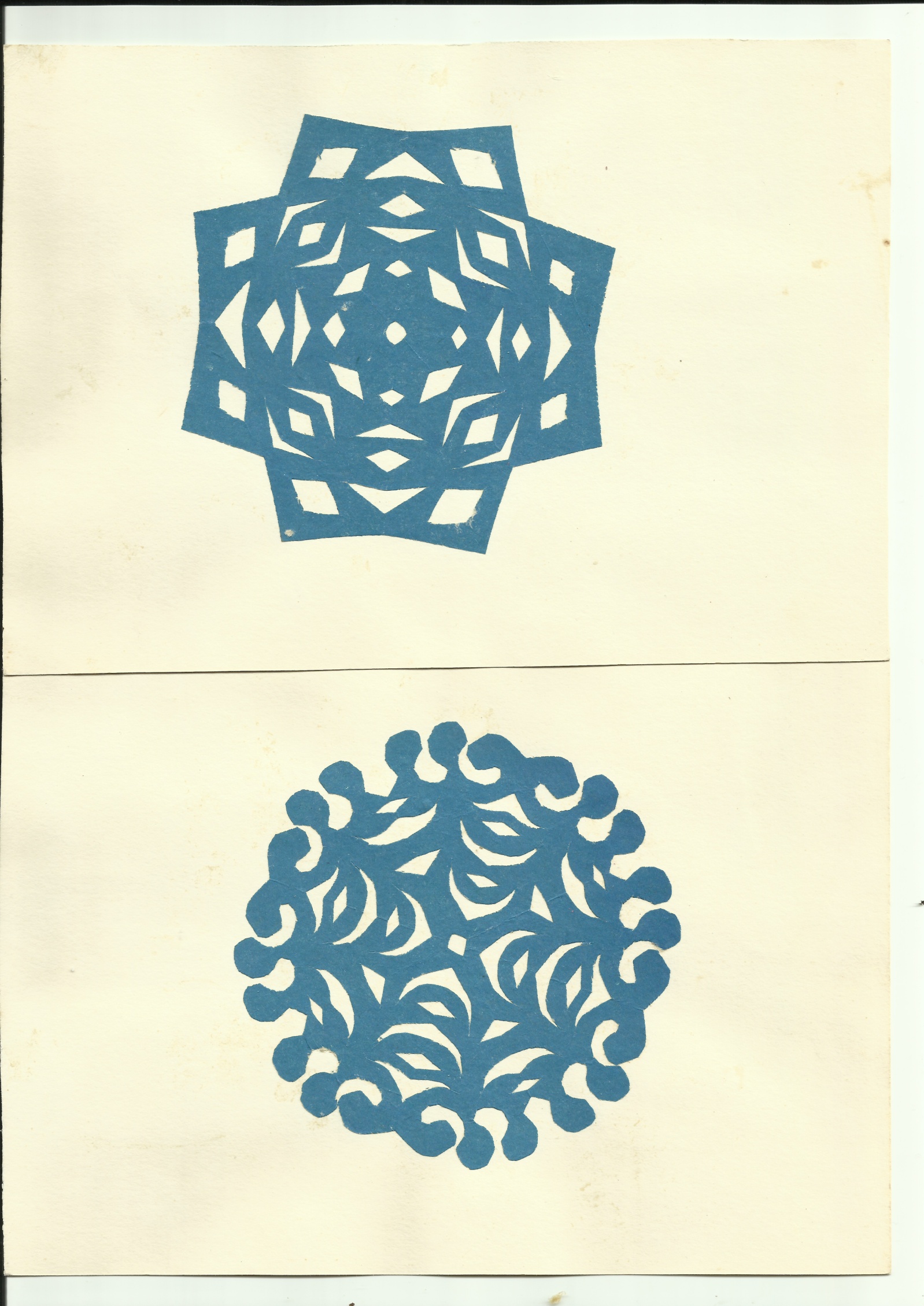 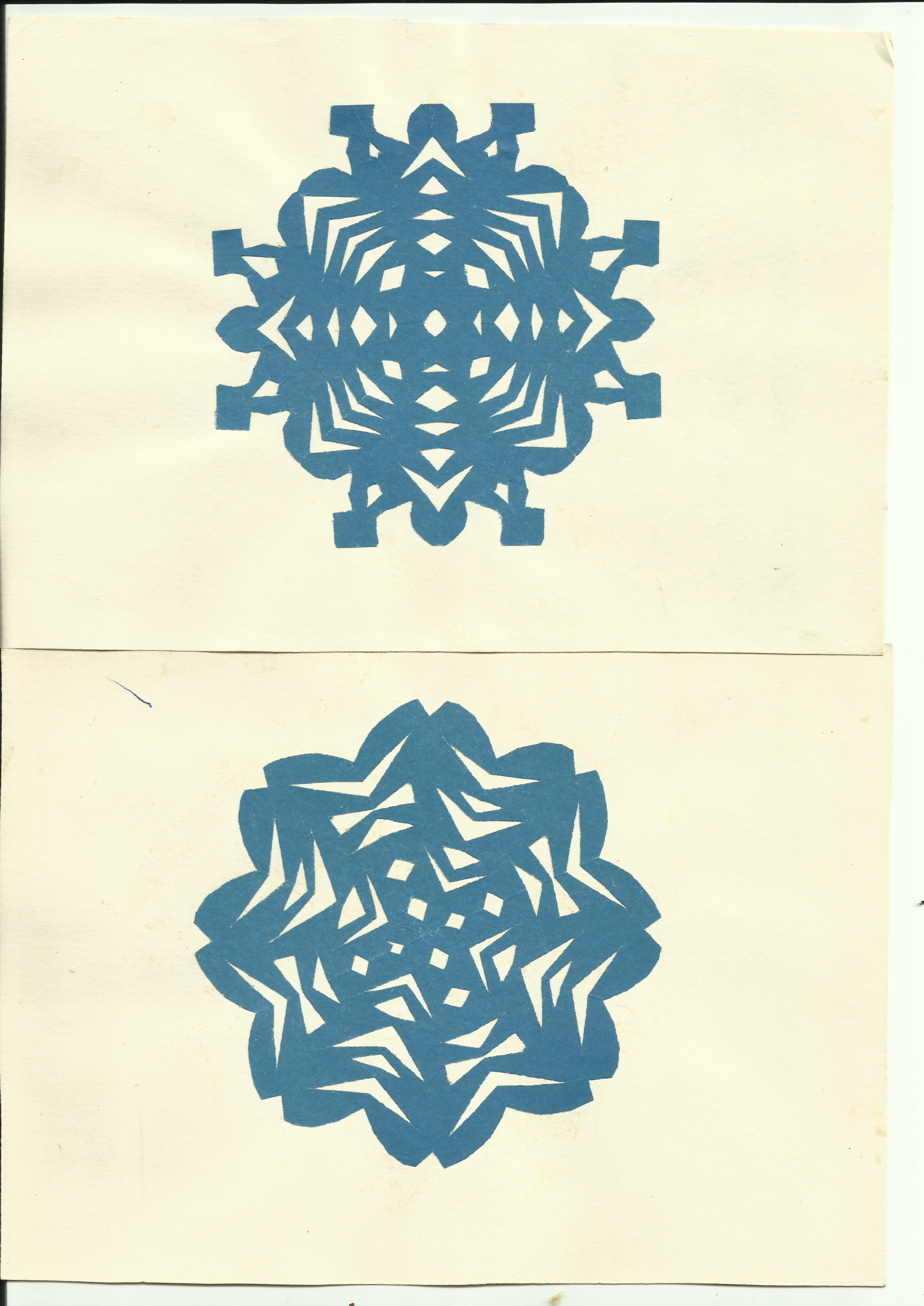 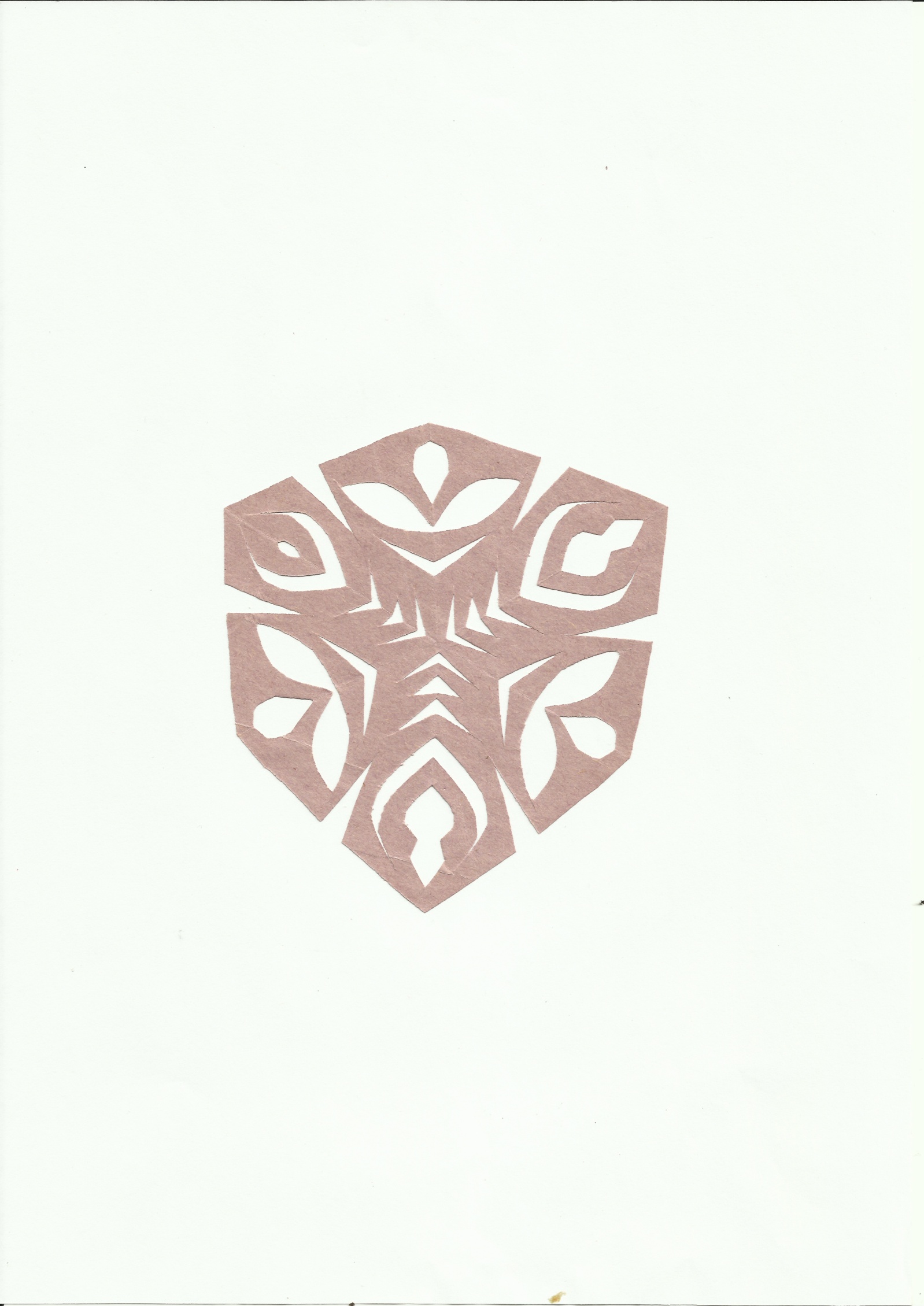 	Такими снежинками можно украсить мебель в классе, стены, окна.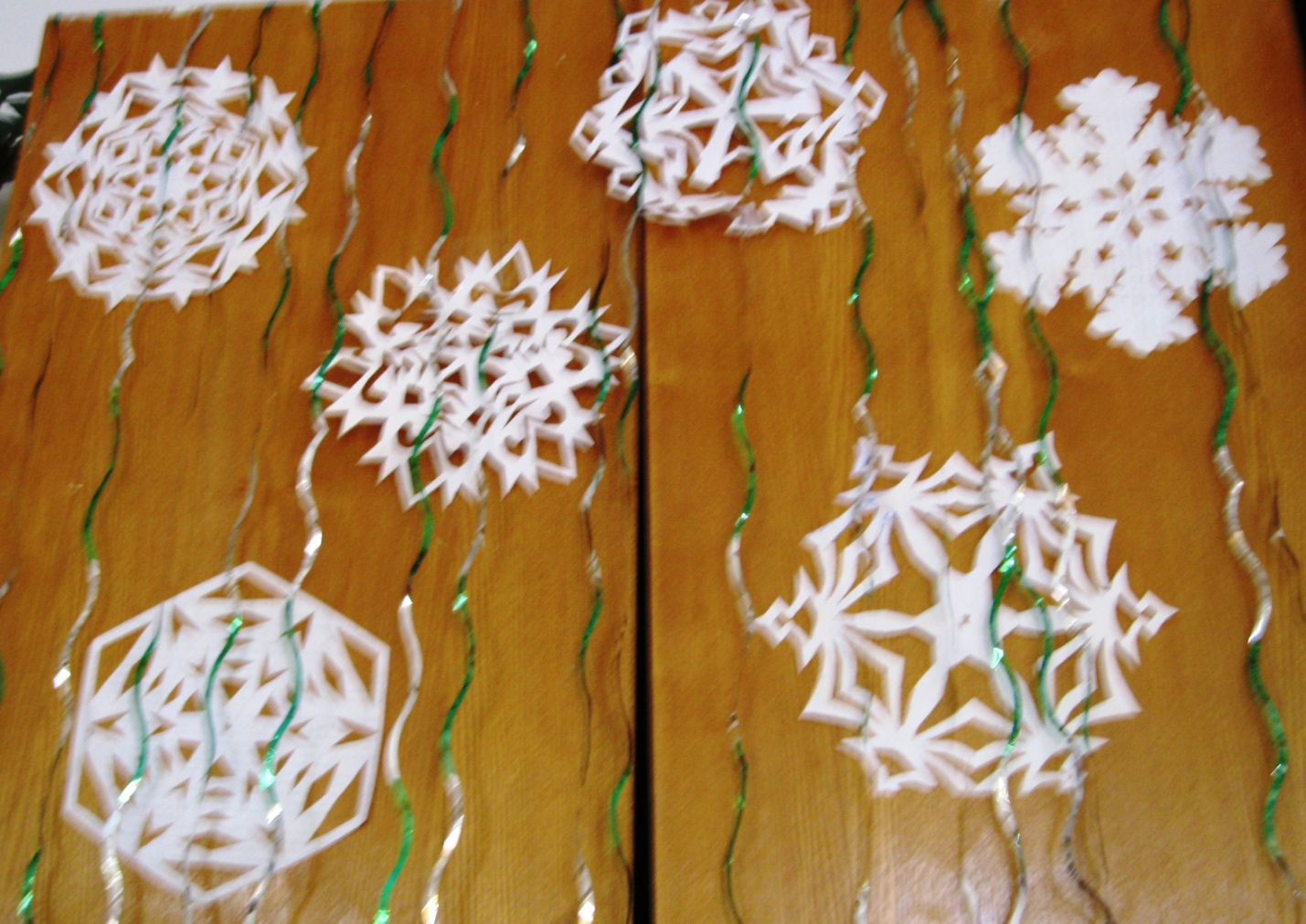 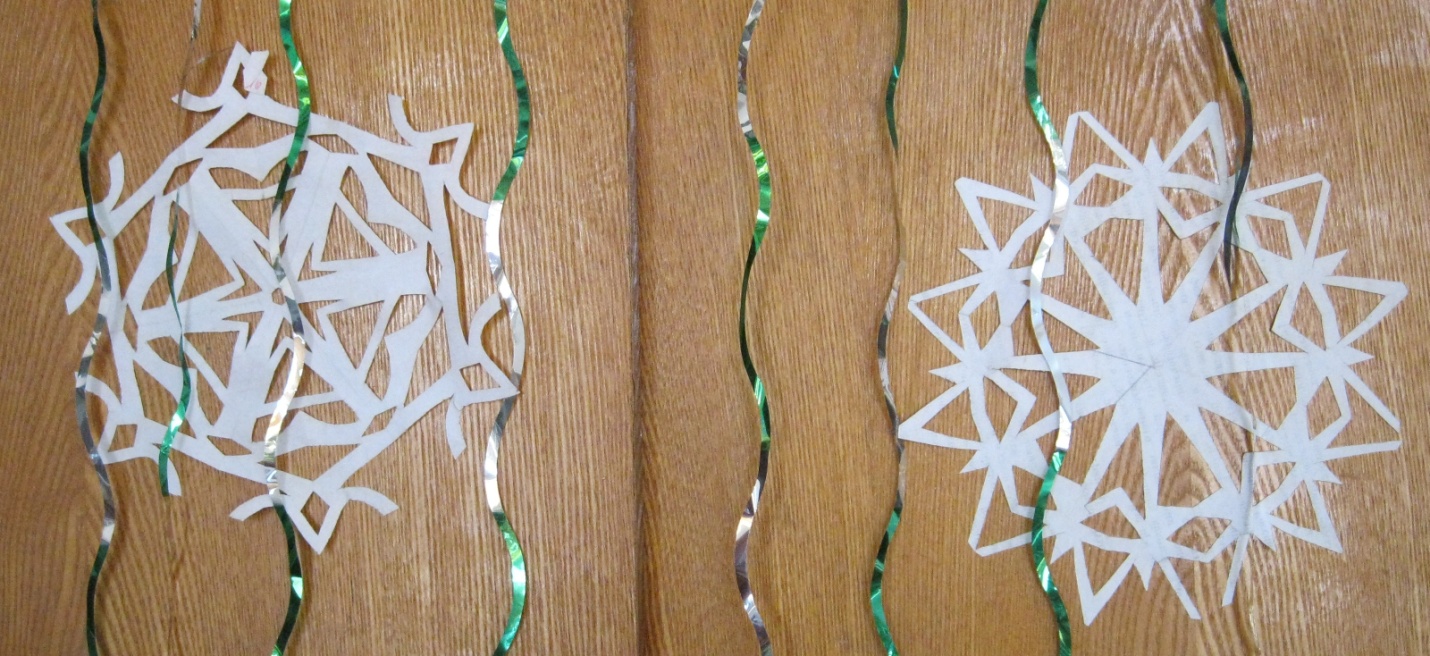 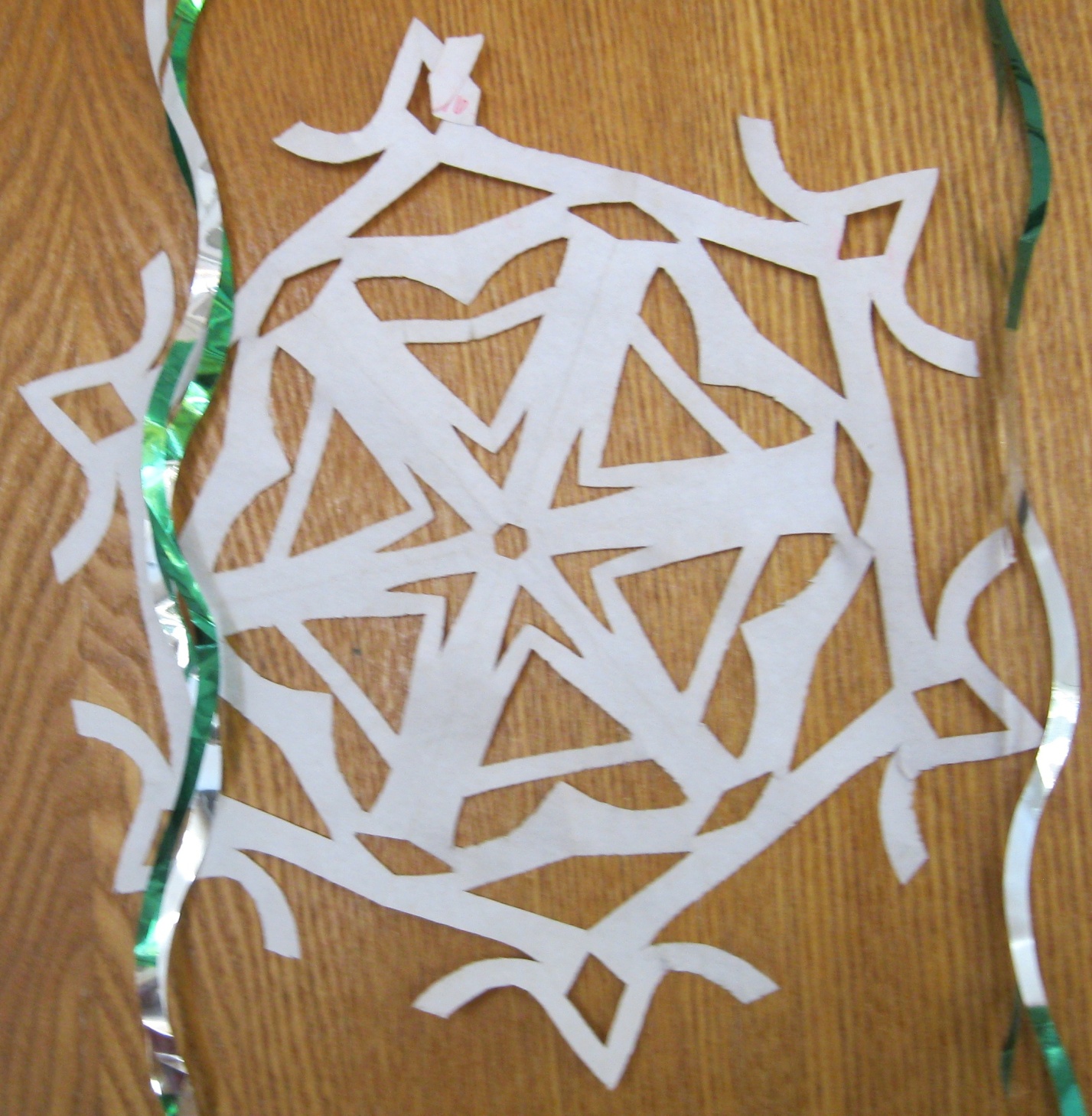 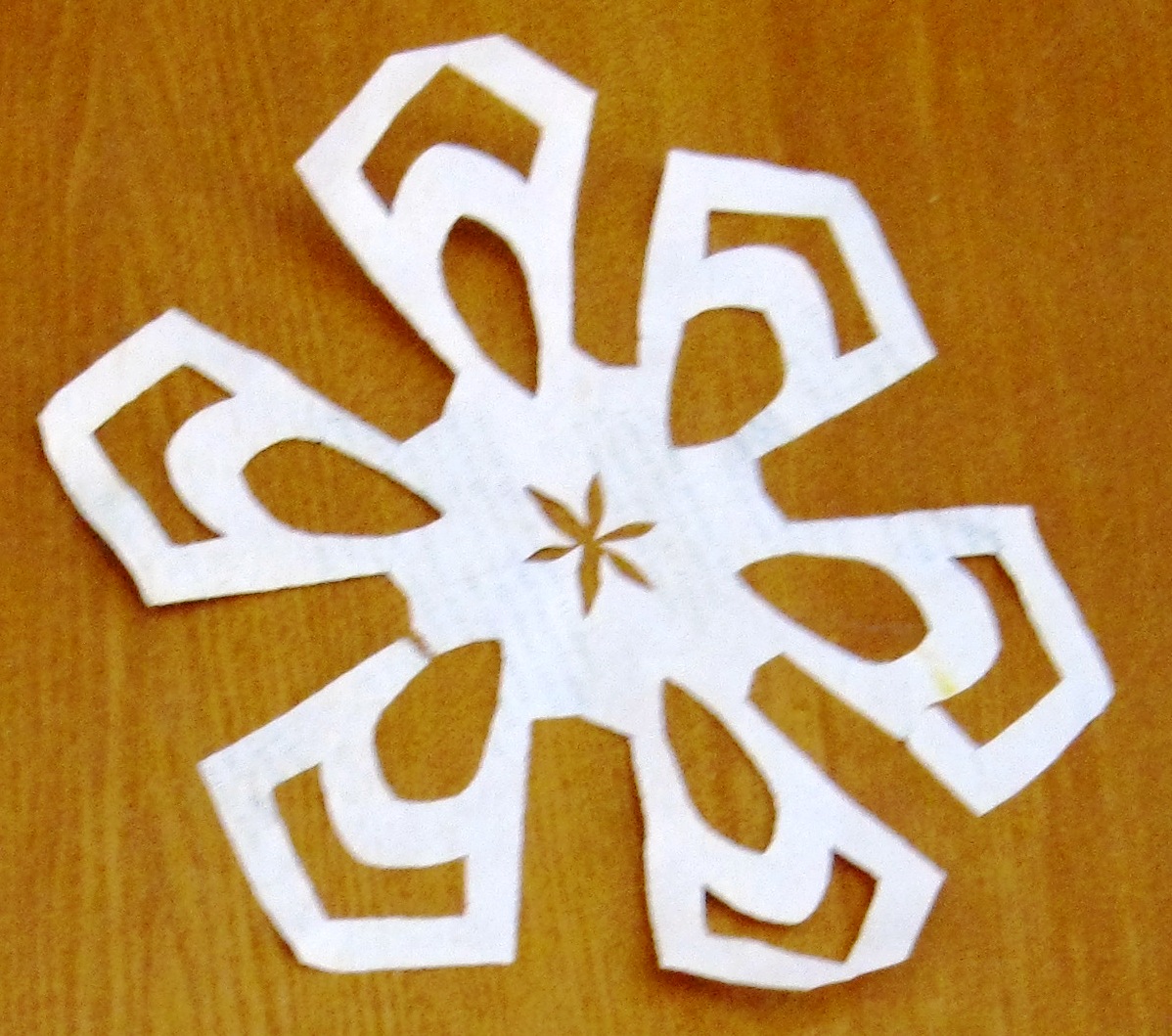 3. Объемная снежинка.
	Такая снежинка делается из 6 квадратных листов бумаги путем надрезывания, выворачивания и склеивания (можно скреплять степлером).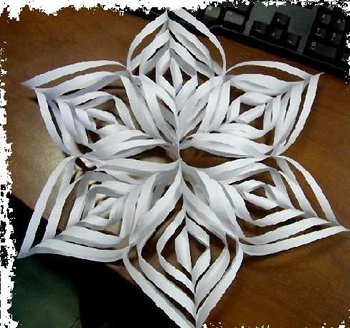 	А если использовать цветную бумагу в разных комбинациях, получится интереснее, веселее и красивее.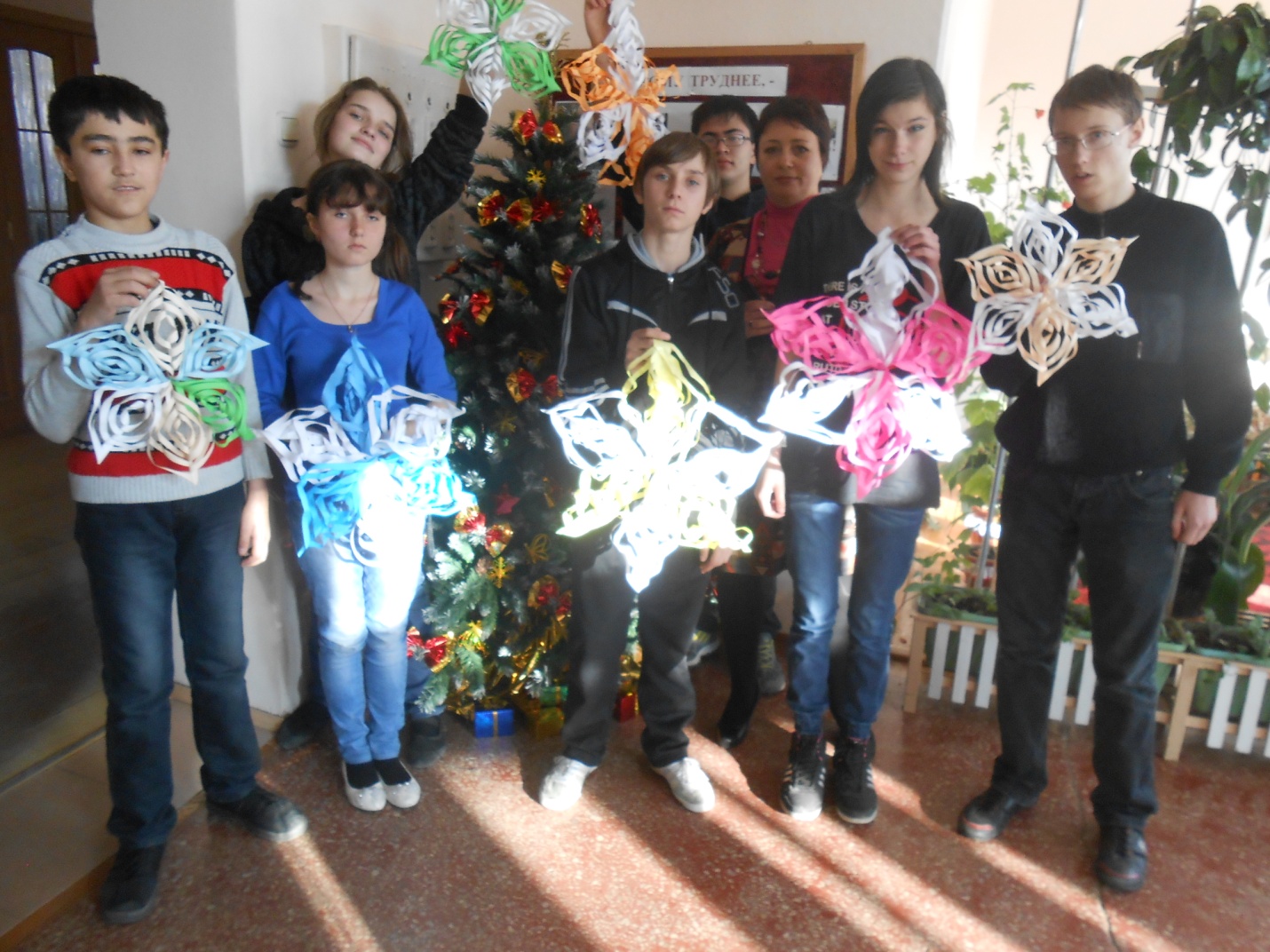 Можно украсить и окна. К снежинкам добавим дождя – красота!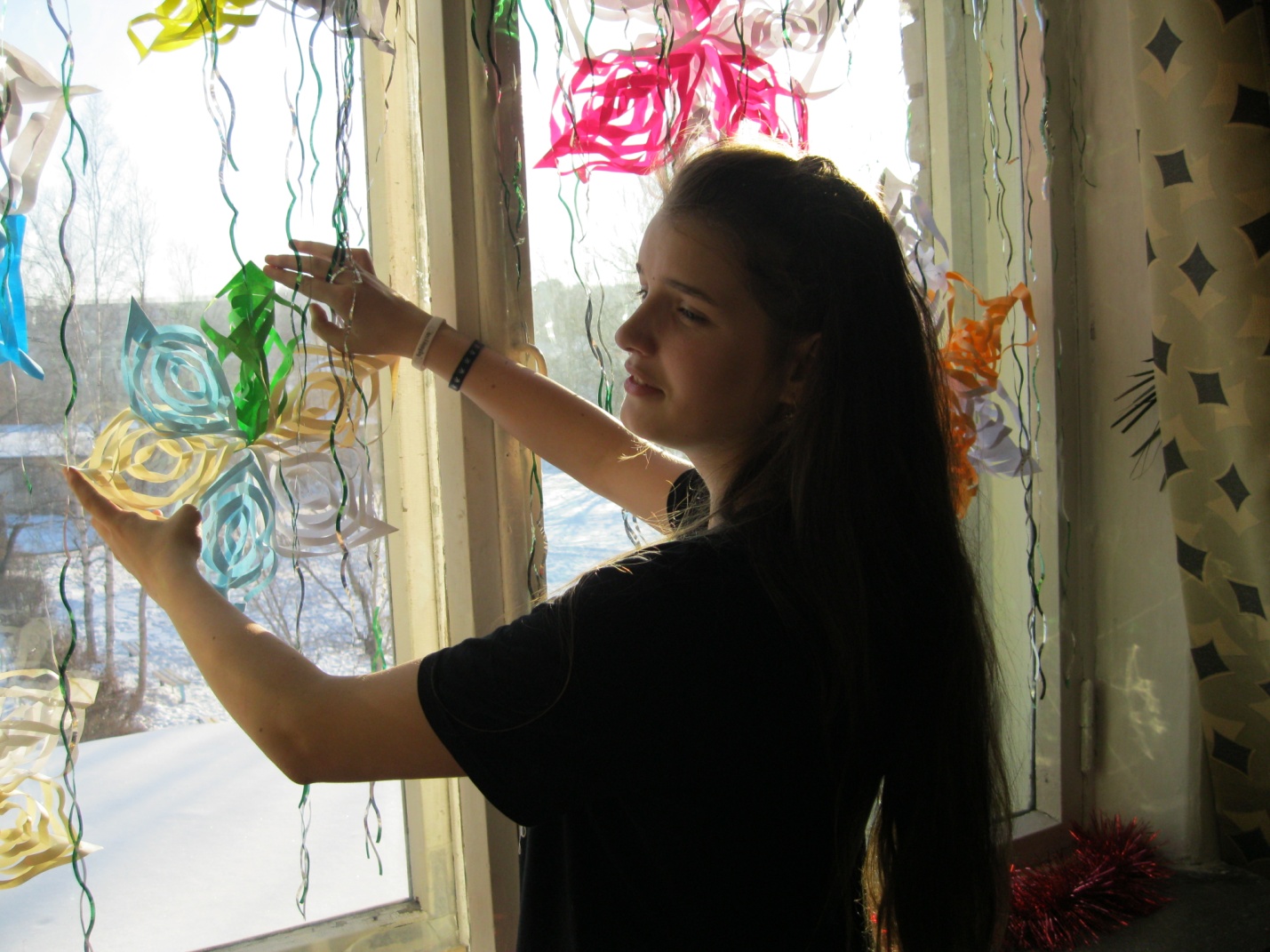 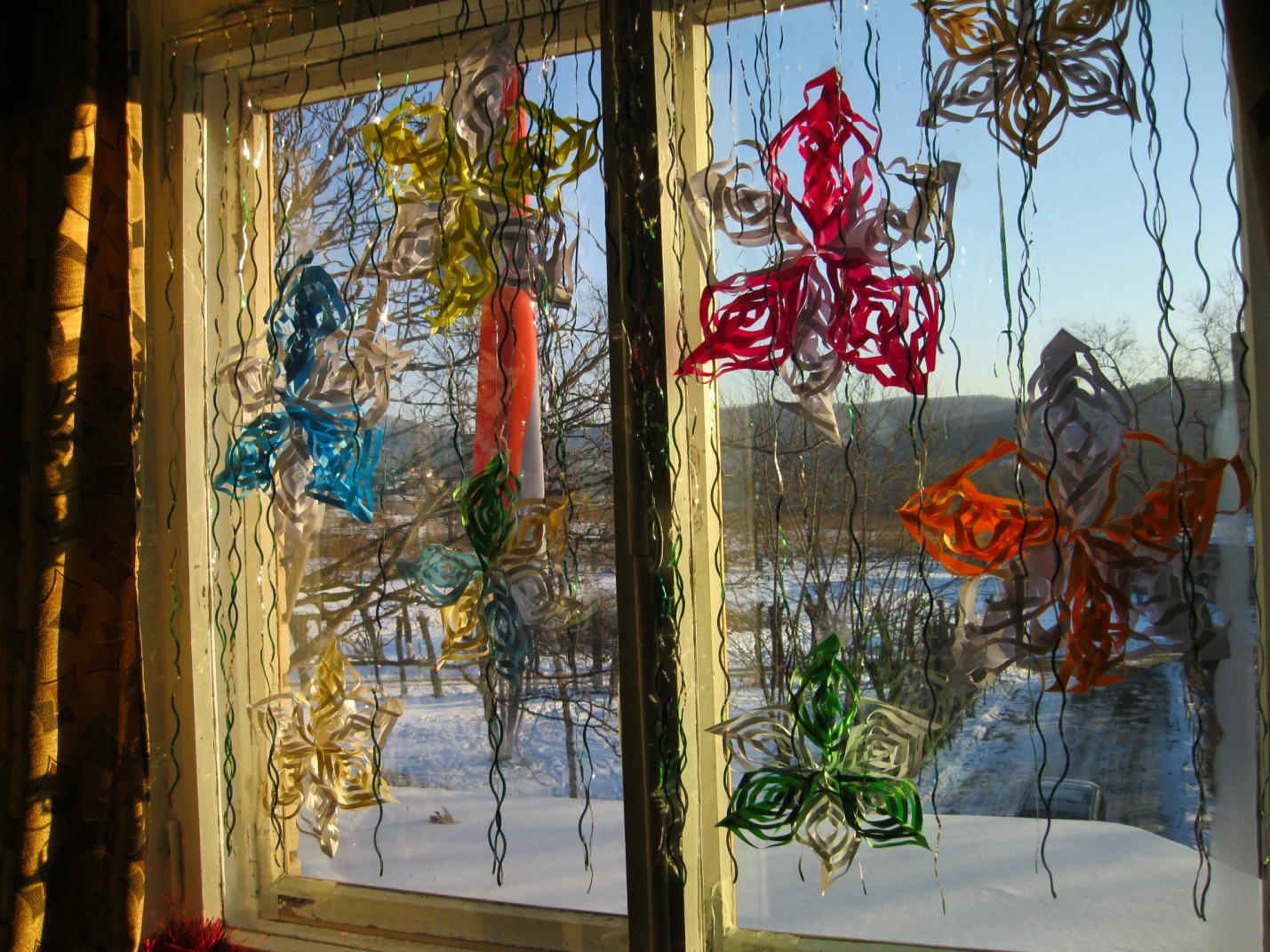 4.Снежинка, выполненная в технике квиллинг.
Квиллинг очень интересное направление в бумажном искусстве. Можно создать потрясающие шедевры. Для работы понадобятся полоски, шириной 3, 5, 7мм. В квиллинге есть основные схемы, на основе которых воплощается задумка.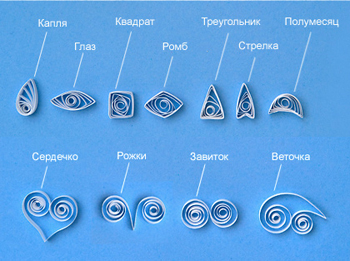 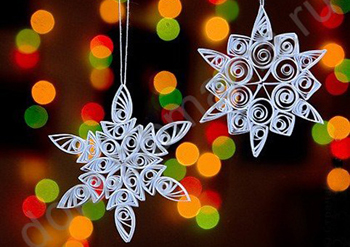 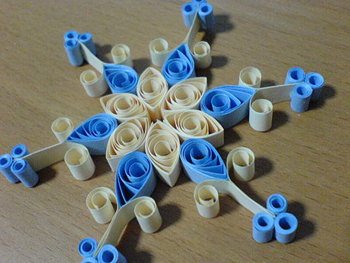 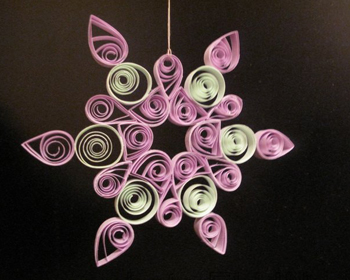 	Мы попробовали сделать такие, но квиллинг – слишком сложная техника для нас. Алеша с помощью мамы сделал новогоднюю елочку в этой технике.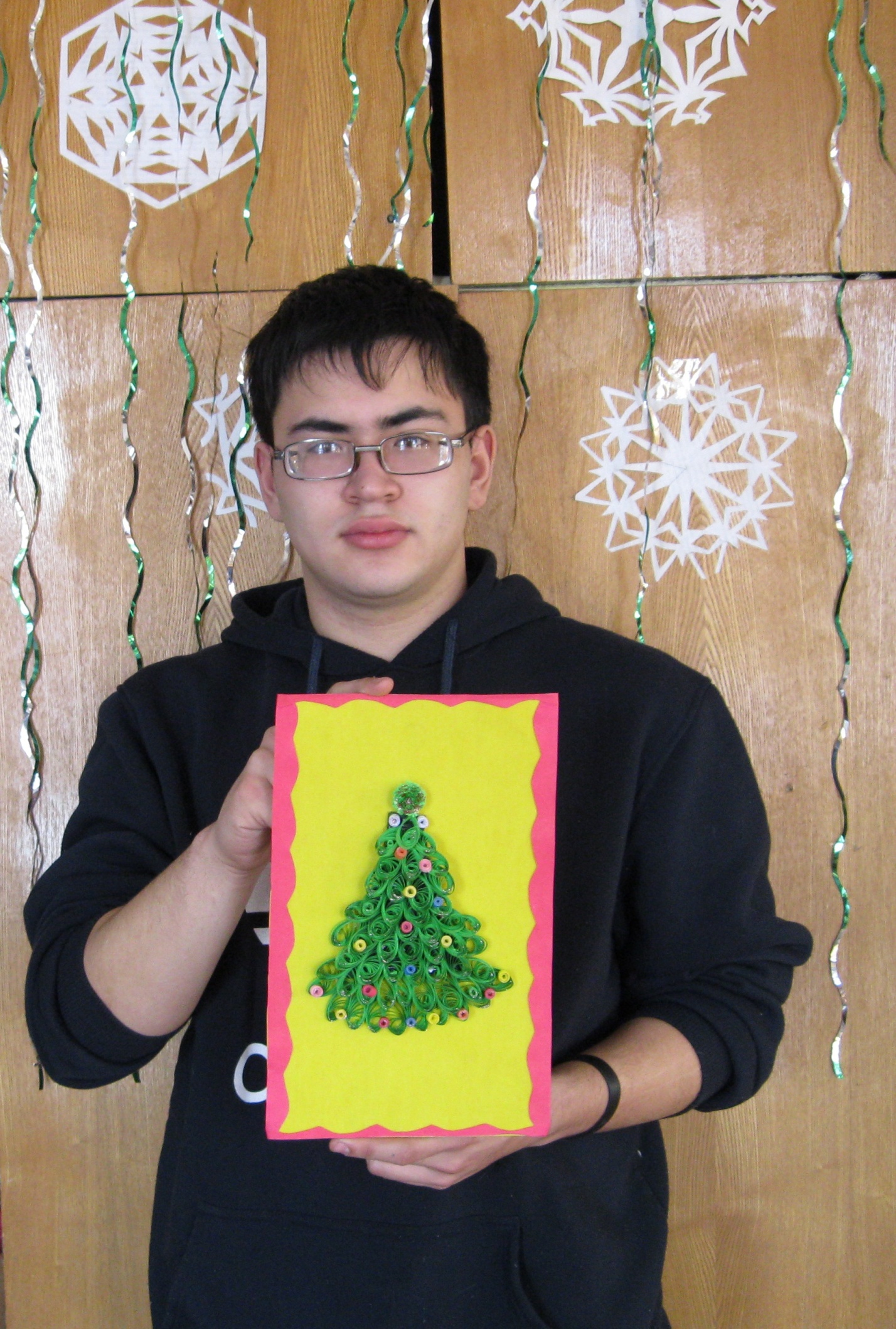 5. Снежинка, выполненная в технике оригами.
Очень красивая, но сложная в исполнении.  Выполняется из папирусной бумаги.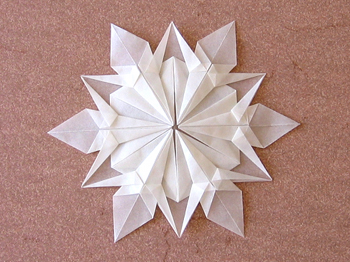 Есть и более простые варианты оригами-снежинок…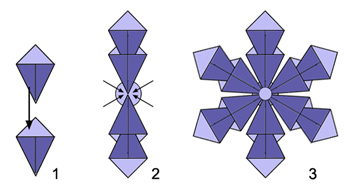 12 квадратов размером 5*5 см (размер можно изменить), 2 кружка d=3см и d=2смКвадратные кусочки сложить, затем соединить попарно.К кружку большего диаметра приклеить сначала 2 луча, затем остальные 4, соблюдая равное расстояниеСверху в центр приклеить кружок меньшего диаметра.6. СНЕЖИНКА В ТЕХНИКЕ ИЗОНИТЬ.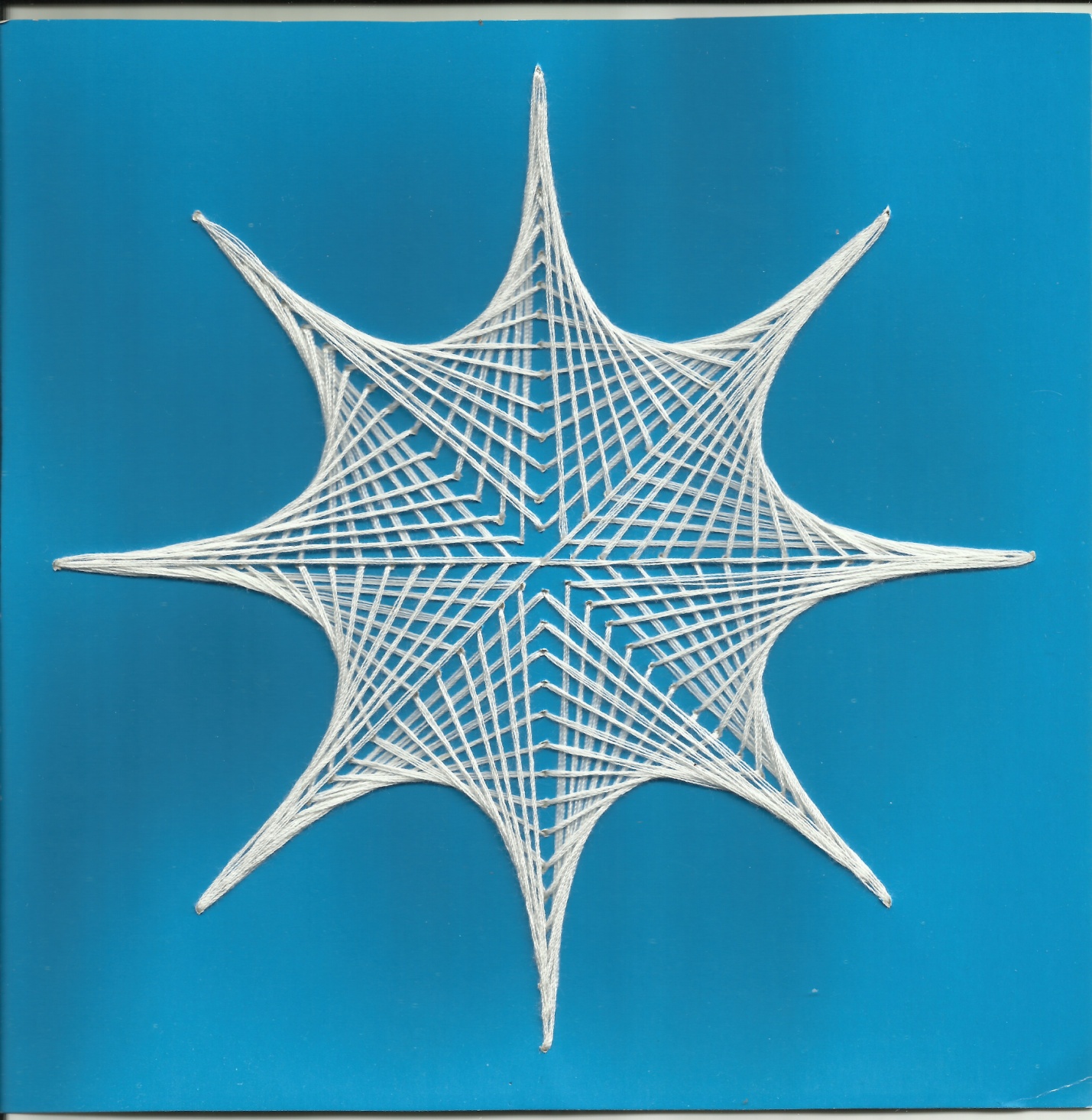 Такая снежинка вышивается нитками по картону, согласно схемам, но это уже совсем другой мастер-класс.	Такими снежинками можно украсить елку, наклеить на окно, мебель, декорировать новогодний стол или создать целые гирлянды… Вариантов множество – было бы желание и фантазия! Дерзайте – и у вас получится! С НОВЫМ ГОДОМ!